CCNR-ZKR/ADN/WP.15/AC.2/2023/19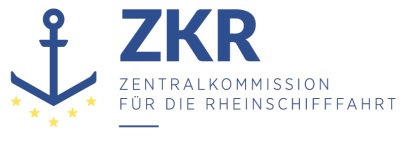 Allgemeine Verteilung8. Mai 2023Or. ENGLISCHGEMEINSAME EXPERTENTAGUNG FÜR DIE DEM ÜBEREINKOMMEN ÜBER DIE INTERNATIONALE BEFÖRDERUNG VON GEFÄHRLICHEN GÜTERN AUF BINNENWASSERSTRAẞEN (ADN) BEIGEFÜGTE VERORDNUNG (SICHERHEITSAUSSCHUSS)(42. Tagung, Genf, 21. – 25. August 2023)Punkt 4 b) der vorläufigen TagesordnungVorschläge für Änderungen der dem ADN beigefügten Verordnung: Weitere ÄnderungsvorschlägeBerichtigung eines terminologischen Ausdrucks – PumpenraumVorgelegt von den Empfohlenen ADN-Klassifikationsgesellschaften *, **		Einleitung1.	Die Gruppe der Empfohlenen ADN-Klassifikationsgesellschaften macht darauf aufmerksam, dass in der englischen Fassung des ADN für „pump room“ („Pumpenraum“) verschiedene Schreibweisen verwendet werden: pumproom / pump room / pump-room.2.	Es wäre ratsam, eine einheitliche Schreibweise zu verwenden.		Änderungsvorschlag3.	In Anlehnung an die Schreibweise von „engine room“ („Maschinenraum“) wird die Schreibweise „pump room“ vorgeschlagen.4.	In der gesamten englischen Fassung des ADN werden die Schreibweisen „pumproom“ und „pump-room“ durch „pump room“ und die Schreibweisen „pumprooms“ und „pump-rooms“ durch „pump rooms“ ersetzt.***